Муниципальное бюджетное дошкольное образовательное учреждение детский сад комбинированного вида № 104 «Звоночек» г. Волжский Волгоградской областиНеделя здоровьяЦель: формировать представление о ценности здоровья, желание вести здоровый образ жизни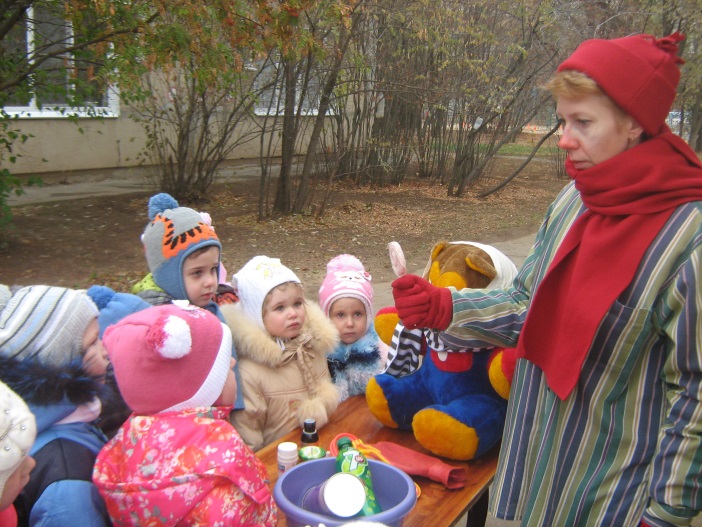 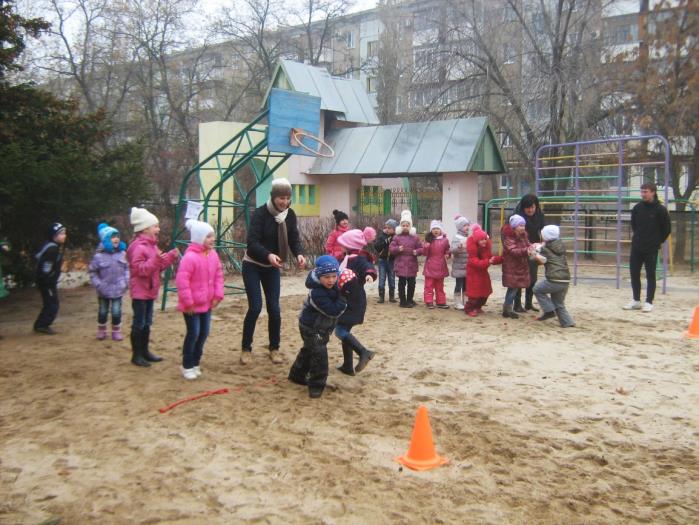 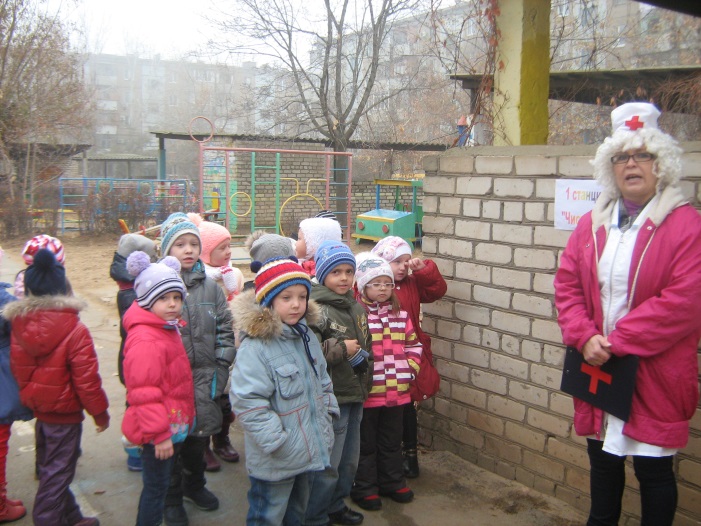 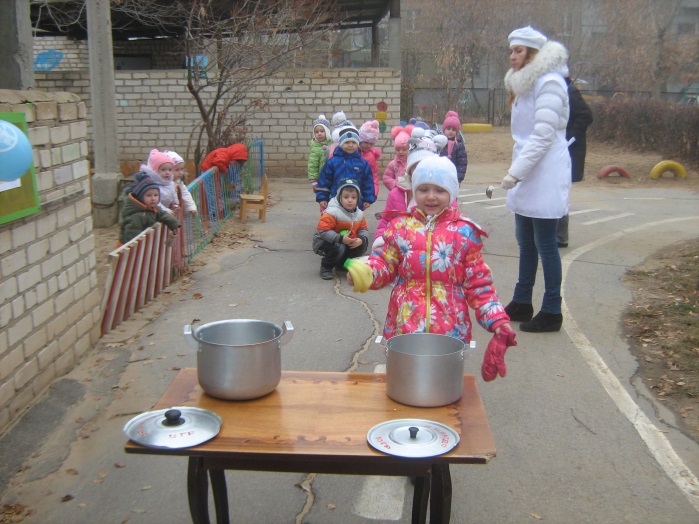 Волжский, 2015 г.